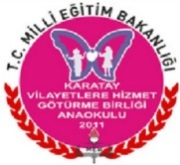 VİLAYETLERE HİZMET GÖTÜRME BİRLİĞİ ANAOKULU 2020-2021 MART AYI BESLENME LİSTESİYASEMİN OKUR                 		HAVVA KÜPCÜ 				ZEYNEP UYSALÖĞRETMEN 				ÖĞRETMEN				OKUL MÜDÜRÜTARİHSABAHİKİNDİ01.03.2021  PAZARTESİSİMİT PEYNİR BİTKİ ÇAYISİMİT PEYNİR BİTKİ ÇAYI02.03.2021  SALIŞEHRİYE ÇORBASI ELMAŞEHRİYE ÇORBASI ELMA03.03.2021  ÇARŞAMBASANDVİÇ BİTKİ ÇAYISANDVİÇ BİTKİ ÇAYI04.03..2021  PERŞEMBEKEK SÜTKEK SÜT05.03.2021  CUMAAÇIK BÜFE KAHVALTIAÇIK BÜFE KAHVALTITARİHSABAHİKİNDİ08.03.2021   PAZARTESİKANEPE BİTKİ ÇAYIKANEPE BİTKİ ÇAYI09.03.2021   SALIARABAŞI ÇORBA EKMEK MEYVEARABAŞI ÇORBA EKMEK MEYVE10.03.2021   ÇARŞAMBAPEYNİR ZEYTİN SİMİT SÜTPEYNİR ZEYTİN SİMİT SÜT11.03.2021   PERŞEMBEYOĞURTLU MAKARNAYOĞURTLU MAKARNA12.03.2021   CUMAAÇIK BÜFE KAHVALTIAÇIK BÜFE KAHVALTITARİHSABAHİKİNDİ15.03.2021   PAZARTESİPİZZA LİMONATAPİZZA LİMONATA16.03.2021   SALIMERCİMEK ÇORBASI EKMEK MEYVEMERCİMEK ÇORBASI EKMEK MEYVE17.03.2021   ÇARŞAMBAFIRINDA KAŞARLI PATATES BİTKİ ÇAYIFIRINDA KAŞARLI PATATES BİTKİ ÇAYI18.03.2021   PERŞEMBEBROVNİ SÜTBROVNİ SÜT19.03.2021   CUMAAÇIK BÜFE KAHVALTIAÇIK BÜFE KAHVALTITARİHSABAHİKİNDİ22.03.2021   PAZARTESİHAŞLANMIŞ YUMURTA PEYNİR ZEYTİNHAŞLANMIŞ YUMURTA PEYNİR ZEYTİN23.03.2021   SALIYOĞURT ÇORBASI EKMEK MEYVEYOĞURT ÇORBASI EKMEK MEYVE24.03.2021   ÇARŞAMBAEKMEK ARASI KÖFTE AYRANEKMEK ARASI KÖFTE AYRAN25.03.2021   PERŞEMBEPATATES SALATASI BİTKİ ÇAYIPATATES SALATASI BİTKİ ÇAYI26.03.2021   CUMAAÇIK BÜFE KAHVALTIAÇIK BÜFE KAHVALTITARİHSABAHİKİNDİ29.03.2021   PAZARTESİBALLI KREP BİTKİ ÇAYIBALLI KREP BİTKİ ÇAYI30.03.2021   SALIDOMATES ÇORBASI EKMEK MEYVEDOMATES ÇORBASI EKMEK MEYVE31.03.2021   ÇARŞAMBAPEYNİRLİ BÖREK BİTKİ ÇAYIPEYNİRLİ BÖREK BİTKİ ÇAYI01.04.2021   PERŞEMBEZEBRA KEK SÜTZEBRA KEK SÜT02.04.2021   CUMAAÇIK BÜFE KAHVALTIAÇIK BÜFE KAHVALTI